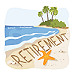 VEA Retirement DinnerJoin VEA as weHonor our retirees for the 
2016-2017, 
2017-2018, 
and 2018-2019 school years.Thursday, April 18, 2019Zio Fraedo’s. 5-7:30Zio Fraedo’s
32 Harbor Way, Vallejo CA 94590Cost $40 per personRSVP by Thursday, 4/4/19 to:
Marnee’ McKenzie
415-710-8337
EENRAM@aol.com